AS Latvijas Gāze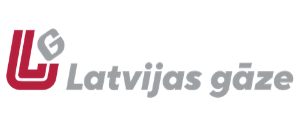 Центр обслуживания клиентов: ул. Вагону, 20, г. Рига, LV-1009Тел.: 67869866, электронный адрес: info@lg.lvЗАЯВЛЕНИЕ О ПЕРЕНОСЕ ИЛИ ПЕРЕЧИСЛЕНИИ ПЕРЕПЛАТЫБЛАНК НЕОБХОДИМО ЗАПОЛНЯТЬ ПЕЧАТНЫМИ БУКВАМИ< Mai 2020 > PrOtTrCePkSeSv 12345678910111213141516171819202122232425262728293031< 2020 > JanvārisFebruārisMartsAprīlisMaijsJūnijsJūlijsAugustsSeptembrisOktobrisNovembrisDecembris< 2020 - 2029 > 2020202120222023202420252026202720282029К заявлению прилагаю (оригинал или копию):Информацию о возврате платежа:Подписанием настоящего заявления:разрешаю в случае возникновения у меня задолженности за другой газифицированный объект перенести переплаченную сумму на этот адрес пропорционально размеру задолженности;подтверждаю, что если в качестве получателя переплаты указано третье лицо, оно наделяется правом получить от Latvijas Gāze денежные средства от имени лица, заключившего договор с Latvijas Gāze, или плательщика;обязуюсь в случае оплаты природного газа, системных и других услуг на газифицированном объекте третьим лицом сообщить плательщику, что возможную переплату будет вправе получить лицо, у которого заключен договор с Latvijas Gāze;соглашаюсь с тем, что, если предоставленной информации и документов, связанных с переносом или перечислением переплаты, будет недостаточно, я обязан в 15-дневный срок предоставить запрашиваемую дополнительную информацию, а если в течение 1 месяца необходимая информация предоставлена не будет, перенос или перечисление переплаты не выполняются; подтверждаю, что я ознакомлен(-а) с Уведомлением об обработке личных данных Latvijas Gāze и признаю его обязательным для себя.Latvijas Gāze переносит или перечисляет переплату в течение 2 месяцев после получения заявления о переплате и (или) всех необходимых документов для обработки заявления о переплате.Bottom of FormИмя, фамилия / НазваниеИмя, фамилия / НазваниеПерсональный код / Рег. номерПерсональный код / Рег. номерДекларированный адресДекларированный адресЭл. почтаТелефон Я являюсь уполномоченным представителем (вместе с заявлением необходимо предоставить копию доверенности или документа, подтверждающего право представительства) Я являюсь уполномоченным представителем (вместе с заявлением необходимо предоставить копию доверенности или документа, подтверждающего право представительства) Я являюсь уполномоченным представителем (вместе с заявлением необходимо предоставить копию доверенности или документа, подтверждающего право представительства) Я являюсь уполномоченным представителем (вместе с заявлением необходимо предоставить копию доверенности или документа, подтверждающего право представительства) Я являюсь уполномоченным представителем (вместе с заявлением необходимо предоставить копию доверенности или документа, подтверждающего право представительства) Я являюсь уполномоченным представителем (вместе с заявлением необходимо предоставить копию доверенности или документа, подтверждающего право представительства)Абонентский номерАбонентский номерАбонентский номерАдрес, по которому образовалась переплатаАдрес, по которому образовалась переплатаАдрес, по которому образовалась переплата Переплаченную сумму      EUR      EURперенести на абонентский номер:Адрес, на который перенести переплатуАдрес, на который перенести переплату Переплаченную сумму Переплаченную сумму      EURперечислить на расчетный счет (только в случае расторжения договора, если новый договор не заключается)перечислить на расчетный счет (только в случае расторжения договора, если новый договор не заключается)Имя и фамилия владельца счетаИмя и фамилия владельца счетаИмя и фамилия владельца счетаИмя и фамилия владельца счетаПерсональный код владельца счетаПерсональный код владельца счетаПерсональный код владельца счетаПерсональный код владельца счетаНазвание банкаНазвание банкаНазвание банкаНазвание банкаНомер счета платежные документы; доверенность; другие документы. хочу получить на указанный электронный адрес; не хочу получать.202г. /подпись и расшифровка/- - - - - - - - - - - - - - - - - - - - - - - - - - - - - - - - - - - - - - - - - - - - - - - - - - - - - - - - - - - - - - - - - - - - - - - - - - - - - - - - - - - - - Примечания работников Latvijas Gāze- - - - - - - - - - - - - - - - - - - - - - - - - - - - - - - - - - - - - - - - - - - - - - - - - - - - - - - - - - - - - - - - - - - - - - - - - - - - - - - - - - - - - Примечания работников Latvijas Gāze- - - - - - - - - - - - - - - - - - - - - - - - - - - - - - - - - - - - - - - - - - - - - - - - - - - - - - - - - - - - - - - - - - - - - - - - - - - - - - - - - - - - - Примечания работников Latvijas Gāze- - - - - - - - - - - - - - - - - - - - - - - - - - - - - - - - - - - - - - - - - - - - - - - - - - - - - - - - - - - - - - - - - - - - - - - - - - - - - - - - - - - - - Примечания работников Latvijas Gāze- - - - - - - - - - - - - - - - - - - - - - - - - - - - - - - - - - - - - - - - - - - - - - - - - - - - - - - - - - - - - - - - - - - - - - - - - - - - - - - - - - - - - Примечания работников Latvijas Gāze- - - - - - - - - - - - - - - - - - - - - - - - - - - - - - - - - - - - - - - - - - - - - - - - - - - - - - - - - - - - - - - - - - - - - - - - - - - - - - - - - - - - - Примечания работников Latvijas Gāze- - - - - - - - - - - - - - - - - - - - - - - - - - - - - - - - - - - - - - - - - - - - - - - - - - - - - - - - - - - - - - - - - - - - - - - - - - - - - - - - - - - - - Примечания работников Latvijas Gāze- - - - - - - - - - - - - - - - - - - - - - - - - - - - - - - - - - - - - - - - - - - - - - - - - - - - - - - - - - - - - - - - - - - - - - - - - - - - - - - - - - - - - Примечания работников Latvijas Gāze